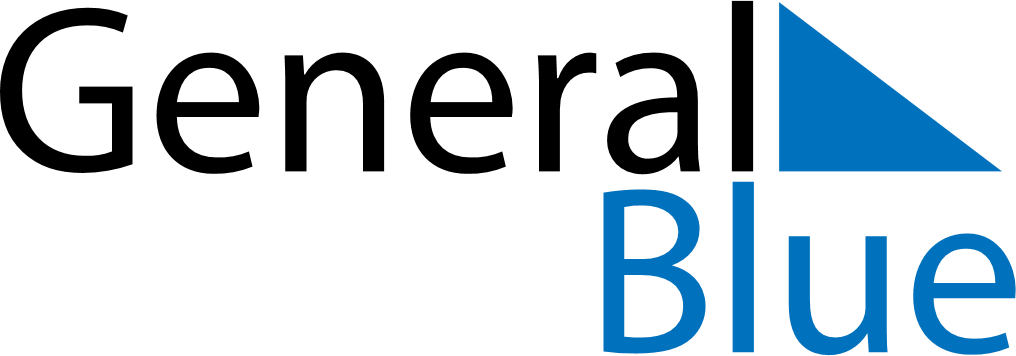 April 2024April 2024April 2024April 2024April 2024April 2024Kemi, Lapland, FinlandKemi, Lapland, FinlandKemi, Lapland, FinlandKemi, Lapland, FinlandKemi, Lapland, FinlandKemi, Lapland, FinlandSunday Monday Tuesday Wednesday Thursday Friday Saturday 1 2 3 4 5 6 Sunrise: 6:35 AM Sunset: 8:15 PM Daylight: 13 hours and 39 minutes. Sunrise: 6:31 AM Sunset: 8:18 PM Daylight: 13 hours and 46 minutes. Sunrise: 6:28 AM Sunset: 8:21 PM Daylight: 13 hours and 53 minutes. Sunrise: 6:24 AM Sunset: 8:25 PM Daylight: 14 hours and 0 minutes. Sunrise: 6:20 AM Sunset: 8:28 PM Daylight: 14 hours and 8 minutes. Sunrise: 6:16 AM Sunset: 8:31 PM Daylight: 14 hours and 15 minutes. 7 8 9 10 11 12 13 Sunrise: 6:12 AM Sunset: 8:34 PM Daylight: 14 hours and 22 minutes. Sunrise: 6:08 AM Sunset: 8:38 PM Daylight: 14 hours and 29 minutes. Sunrise: 6:05 AM Sunset: 8:41 PM Daylight: 14 hours and 36 minutes. Sunrise: 6:01 AM Sunset: 8:44 PM Daylight: 14 hours and 43 minutes. Sunrise: 5:57 AM Sunset: 8:48 PM Daylight: 14 hours and 50 minutes. Sunrise: 5:53 AM Sunset: 8:51 PM Daylight: 14 hours and 58 minutes. Sunrise: 5:49 AM Sunset: 8:54 PM Daylight: 15 hours and 5 minutes. 14 15 16 17 18 19 20 Sunrise: 5:45 AM Sunset: 8:58 PM Daylight: 15 hours and 12 minutes. Sunrise: 5:41 AM Sunset: 9:01 PM Daylight: 15 hours and 19 minutes. Sunrise: 5:38 AM Sunset: 9:04 PM Daylight: 15 hours and 26 minutes. Sunrise: 5:34 AM Sunset: 9:08 PM Daylight: 15 hours and 34 minutes. Sunrise: 5:30 AM Sunset: 9:11 PM Daylight: 15 hours and 41 minutes. Sunrise: 5:26 AM Sunset: 9:15 PM Daylight: 15 hours and 48 minutes. Sunrise: 5:22 AM Sunset: 9:18 PM Daylight: 15 hours and 55 minutes. 21 22 23 24 25 26 27 Sunrise: 5:18 AM Sunset: 9:22 PM Daylight: 16 hours and 3 minutes. Sunrise: 5:15 AM Sunset: 9:25 PM Daylight: 16 hours and 10 minutes. Sunrise: 5:11 AM Sunset: 9:28 PM Daylight: 16 hours and 17 minutes. Sunrise: 5:07 AM Sunset: 9:32 PM Daylight: 16 hours and 25 minutes. Sunrise: 5:03 AM Sunset: 9:35 PM Daylight: 16 hours and 32 minutes. Sunrise: 4:59 AM Sunset: 9:39 PM Daylight: 16 hours and 39 minutes. Sunrise: 4:55 AM Sunset: 9:43 PM Daylight: 16 hours and 47 minutes. 28 29 30 Sunrise: 4:51 AM Sunset: 9:46 PM Daylight: 16 hours and 54 minutes. Sunrise: 4:48 AM Sunset: 9:50 PM Daylight: 17 hours and 2 minutes. Sunrise: 4:44 AM Sunset: 9:53 PM Daylight: 17 hours and 9 minutes. 